Pinte de Acordo Com o Texto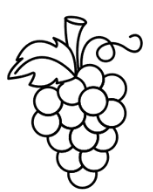 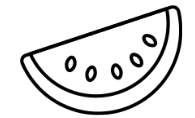 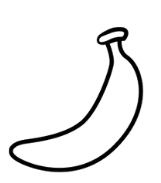 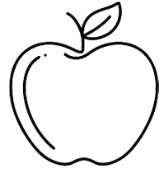 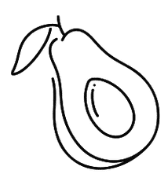 